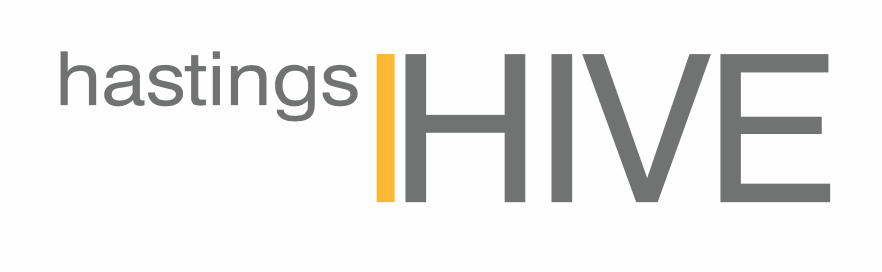 OUR KITCHEN RULES!PLEASE DO:Put all dirty dishes in the dish-drawers - please don’t leave them in the sink or on the bench. The dish drawer with the 😊 magnet is the one to fill.If a dish-drawer is full, unwrap and place a tablet in the cutlery basket and set to normal wash. Then shift the 😊 magnet to the empty one (you might need to empty it first!) so others know which one to fill.Bring your snack/lunch for the day in a re-usable plastic container with your name on it and place in either fridge.Put dirty tea towels in the laundry basket (in the usability bathroom) and replace with fresh one from the second drawer on the right-hand side of the island bench.Use the Cafe area for eating, and wipe down the table/bench if you make a mess. No food to be consumed in the meeting rooms, i-office or i-desk spaces please. Drinks are OK in these areas.Rinse or wash any recycling before placing in the recycling station. Clean paper and cardboard can go in the paper bin at the printer station.HANDY HINTS:All appliance manuals are in the second drawer on the left-hand side of the island bench.The Nespresso machine does frothy milk but the straw and nozzle need frequent cleaning in the dish-drawer. Microwaving your milk before adding your coffee is easier and just as good!If the sparkling water isn’t working the gas will have run out - please inform the Community Manager if this happens. Our cleaners use blue cloths in the kitchen and pink in the bathroom - please keep to the same system.
THANK YOU 😊